 ПРОФЕССИОНАЛЬНОЕ   ЗАДАНИЕВЫПОЛНЕНИЕ КОНСТРУКТИВНОГО РАЗРЕЗА ЗДАНИЯ«Индивидуальный жилой дом на 2 квартиры»Выполнить разрез по лестничной клетке в М1:100.Секущая плоскость разреза указана.Исходные данные:Планы этажейФасадВысота этажа – .Фундаменты сборные железобетонныеШирина подошвы фундамента под наружные стены – .Ширина подошвы фундамента под внутренние стены – 1,0  м.Глубину заложения фундамента принять 1,25м.Толщины внутренних, наружных стен, размеры проемов для установки оконных, дверных блоков – см. чертежи плановПерегородки гипсобетонныеПерегородки в местах расположения лестниц – кирпичные, 120 ммЛестница деревяннаяПерекрытия из железобетонных плит с круглыми пустотами, толщиной .Высоту от уровня пола этажа до низа оконного проема принять – .Перемычки сборные железобетонные брусковые; рядовые обычные и рядовые усиленныеКрыша чердачная стропильная двускатная, Утеплитель URSA =25 кг/м3Пароизоляция – гидроизолКровля – металлочерепицаПолы – дощатые, линолеум, из керамической плитки.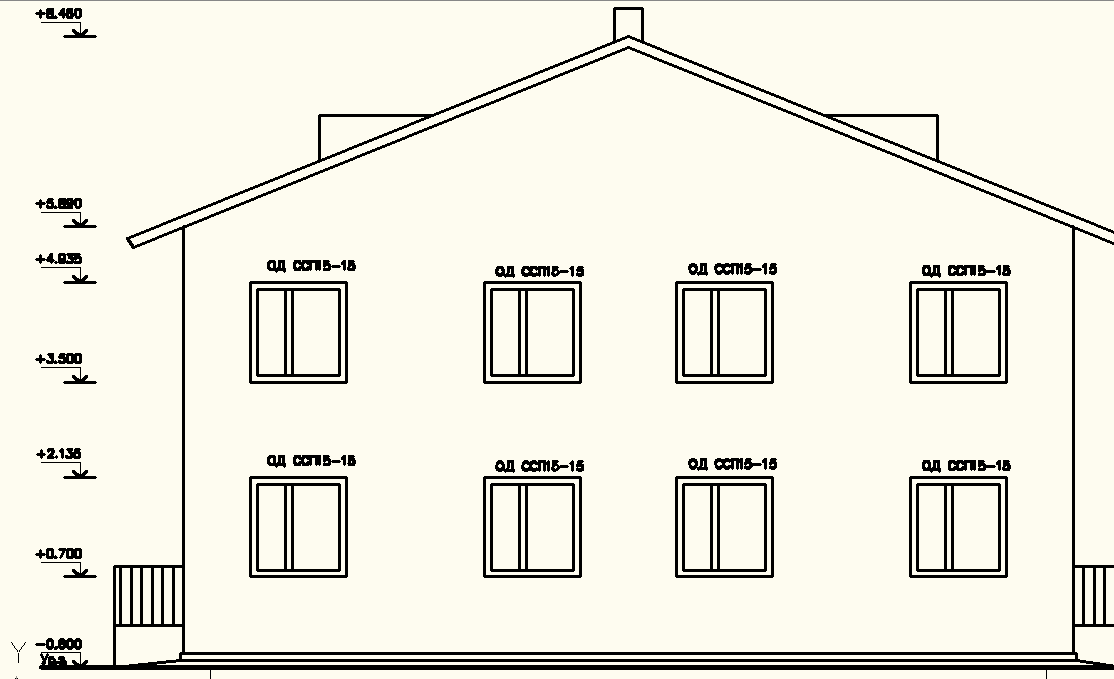 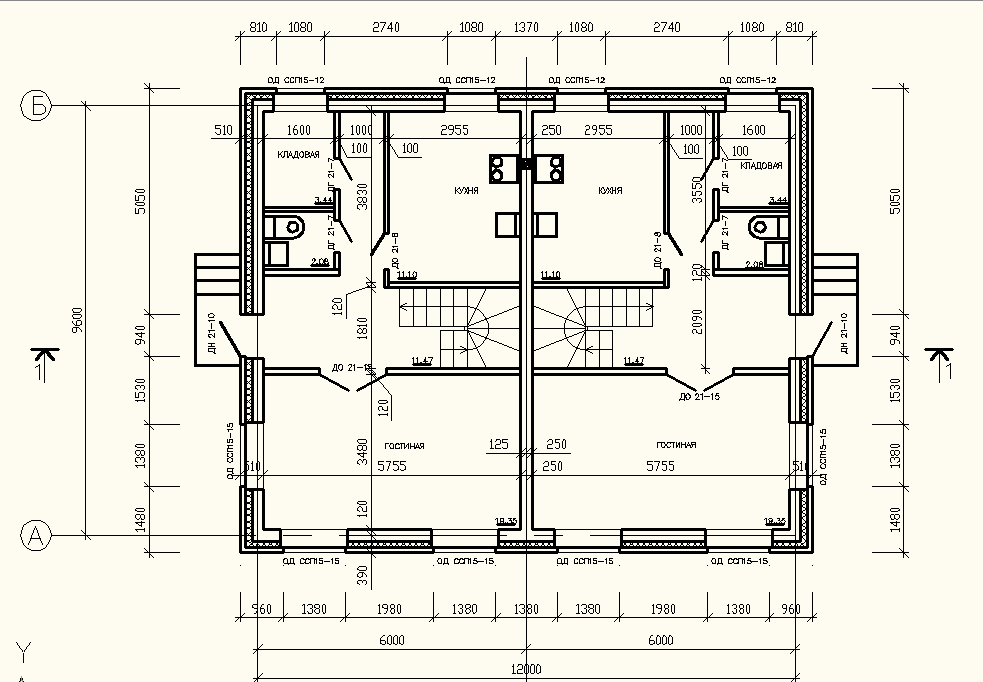 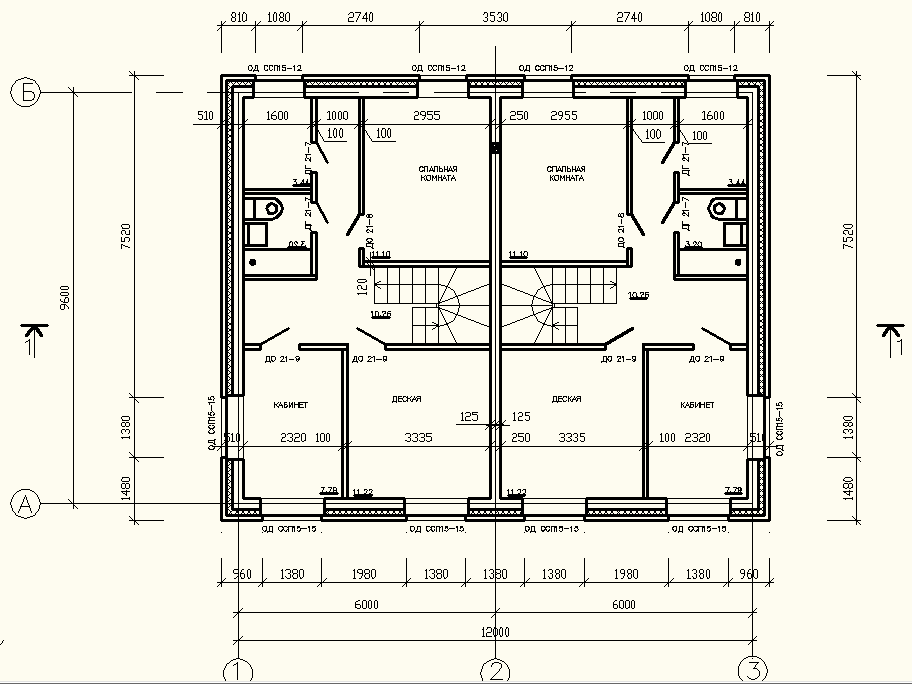 